游游江山团队/散客确认书打印日期：2023/12/23 19:52:10甲方南充天马旅行社南充天马旅行社联系人刘丽联系电话1355191441313551914413乙方重庆友联国际旅行社有限公司重庆友联国际旅行社有限公司联系人庞琳联系电话1301812956613018129566团期编号YN20231227庞琳03YN20231227庞琳03产品名称魅力版纳 【直飞版纳5天4晚纯净之旅】魅力版纳 【直飞版纳5天4晚纯净之旅】魅力版纳 【直飞版纳5天4晚纯净之旅】魅力版纳 【直飞版纳5天4晚纯净之旅】发团日期2023-12-272023-12-27回团日期2023-12-31参团人数2(2大)2(2大)大交通信息大交通信息大交通信息大交通信息大交通信息大交通信息大交通信息大交通信息启程 2023-12-27 G54187 重庆→版纳 13:25-15:25
返程 2023-12-31 G54188 西双版纳→重庆 22:15-00:1启程 2023-12-27 G54187 重庆→版纳 13:25-15:25
返程 2023-12-31 G54188 西双版纳→重庆 22:15-00:1启程 2023-12-27 G54187 重庆→版纳 13:25-15:25
返程 2023-12-31 G54188 西双版纳→重庆 22:15-00:1启程 2023-12-27 G54187 重庆→版纳 13:25-15:25
返程 2023-12-31 G54188 西双版纳→重庆 22:15-00:1启程 2023-12-27 G54187 重庆→版纳 13:25-15:25
返程 2023-12-31 G54188 西双版纳→重庆 22:15-00:1启程 2023-12-27 G54187 重庆→版纳 13:25-15:25
返程 2023-12-31 G54188 西双版纳→重庆 22:15-00:1启程 2023-12-27 G54187 重庆→版纳 13:25-15:25
返程 2023-12-31 G54188 西双版纳→重庆 22:15-00:1启程 2023-12-27 G54187 重庆→版纳 13:25-15:25
返程 2023-12-31 G54188 西双版纳→重庆 22:15-00:1旅客名单旅客名单旅客名单旅客名单旅客名单旅客名单旅客名单旅客名单姓名证件号码证件号码联系电话姓名证件号码证件号码联系电话1、姚先书512922195108184799512922195108184799173836303322、杨术华512922195405234801512922195405234801重要提示：请仔细检查，名单一旦出错不可更改，只能退票后重买，造成损失，我社不予负责，出票名单以贵社提供的客人名单为准；具体航班时间及行程内容请参照出团通知。重要提示：请仔细检查，名单一旦出错不可更改，只能退票后重买，造成损失，我社不予负责，出票名单以贵社提供的客人名单为准；具体航班时间及行程内容请参照出团通知。重要提示：请仔细检查，名单一旦出错不可更改，只能退票后重买，造成损失，我社不予负责，出票名单以贵社提供的客人名单为准；具体航班时间及行程内容请参照出团通知。重要提示：请仔细检查，名单一旦出错不可更改，只能退票后重买，造成损失，我社不予负责，出票名单以贵社提供的客人名单为准；具体航班时间及行程内容请参照出团通知。重要提示：请仔细检查，名单一旦出错不可更改，只能退票后重买，造成损失，我社不予负责，出票名单以贵社提供的客人名单为准；具体航班时间及行程内容请参照出团通知。重要提示：请仔细检查，名单一旦出错不可更改，只能退票后重买，造成损失，我社不予负责，出票名单以贵社提供的客人名单为准；具体航班时间及行程内容请参照出团通知。重要提示：请仔细检查，名单一旦出错不可更改，只能退票后重买，造成损失，我社不予负责，出票名单以贵社提供的客人名单为准；具体航班时间及行程内容请参照出团通知。重要提示：请仔细检查，名单一旦出错不可更改，只能退票后重买，造成损失，我社不予负责，出票名单以贵社提供的客人名单为准；具体航班时间及行程内容请参照出团通知。费用明细费用明细费用明细费用明细费用明细费用明细费用明细费用明细序号项目项目数量单价小计备注备注1成人成人21730.003460.00合计总金额：叁仟肆佰陆拾元整总金额：叁仟肆佰陆拾元整总金额：叁仟肆佰陆拾元整总金额：叁仟肆佰陆拾元整3460.003460.003460.00请将款项汇入我社指定账户并传汇款凭证，如向非指定或员工个人账户等汇款，不作为团款确认，且造成的损失我社概不负责；出团前须结清所有费用！请将款项汇入我社指定账户并传汇款凭证，如向非指定或员工个人账户等汇款，不作为团款确认，且造成的损失我社概不负责；出团前须结清所有费用！请将款项汇入我社指定账户并传汇款凭证，如向非指定或员工个人账户等汇款，不作为团款确认，且造成的损失我社概不负责；出团前须结清所有费用！请将款项汇入我社指定账户并传汇款凭证，如向非指定或员工个人账户等汇款，不作为团款确认，且造成的损失我社概不负责；出团前须结清所有费用！请将款项汇入我社指定账户并传汇款凭证，如向非指定或员工个人账户等汇款，不作为团款确认，且造成的损失我社概不负责；出团前须结清所有费用！请将款项汇入我社指定账户并传汇款凭证，如向非指定或员工个人账户等汇款，不作为团款确认，且造成的损失我社概不负责；出团前须结清所有费用！请将款项汇入我社指定账户并传汇款凭证，如向非指定或员工个人账户等汇款，不作为团款确认，且造成的损失我社概不负责；出团前须结清所有费用！请将款项汇入我社指定账户并传汇款凭证，如向非指定或员工个人账户等汇款，不作为团款确认，且造成的损失我社概不负责；出团前须结清所有费用！账户信息账户信息账户信息账户信息账户信息账户信息账户信息账户信息建行恩施施州支行建行恩施施州支行建行恩施施州支行湖北瀚丰国际旅行社有限公司湖北瀚丰国际旅行社有限公司420501726028000003524205017260280000035242050172602800000352建行沙坪坝支行建行沙坪坝支行建行沙坪坝支行重庆友联国际旅行社有限公司重庆友联国际旅行社有限公司500501056200000005865005010562000000058650050105620000000586行程安排行程安排行程安排行程安排行程安排行程安排行程安排行程安排2023/12/27起始地乘机→飞版纳嘎洒机场→入住酒店起始地乘机→飞版纳嘎洒机场→入住酒店起始地乘机→飞版纳嘎洒机场→入住酒店起始地乘机→飞版纳嘎洒机场→入住酒店起始地乘机→飞版纳嘎洒机场→入住酒店起始地乘机→飞版纳嘎洒机场→入住酒店起始地乘机→飞版纳嘎洒机场→入住酒店2023/12/27今日由接机组接机，接送至酒店，安排入住，入住后游客可自行游览景洪市区，品尝街头美食。温馨提示1、请旅客留下旅游期间使用的联系方式，方便导游与您联络；2、云南属高原地区，日温差较大，请旅客做好添减衣物的准备，并尽量避免剧烈运动；3、为避免出现饮食问题，请旅客在自行选择品尝食物时，选择正规的餐饮场所。今日由接机组接机，接送至酒店，安排入住，入住后游客可自行游览景洪市区，品尝街头美食。温馨提示1、请旅客留下旅游期间使用的联系方式，方便导游与您联络；2、云南属高原地区，日温差较大，请旅客做好添减衣物的准备，并尽量避免剧烈运动；3、为避免出现饮食问题，请旅客在自行选择品尝食物时，选择正规的餐饮场所。今日由接机组接机，接送至酒店，安排入住，入住后游客可自行游览景洪市区，品尝街头美食。温馨提示1、请旅客留下旅游期间使用的联系方式，方便导游与您联络；2、云南属高原地区，日温差较大，请旅客做好添减衣物的准备，并尽量避免剧烈运动；3、为避免出现饮食问题，请旅客在自行选择品尝食物时，选择正规的餐饮场所。今日由接机组接机，接送至酒店，安排入住，入住后游客可自行游览景洪市区，品尝街头美食。温馨提示1、请旅客留下旅游期间使用的联系方式，方便导游与您联络；2、云南属高原地区，日温差较大，请旅客做好添减衣物的准备，并尽量避免剧烈运动；3、为避免出现饮食问题，请旅客在自行选择品尝食物时，选择正规的餐饮场所。今日由接机组接机，接送至酒店，安排入住，入住后游客可自行游览景洪市区，品尝街头美食。温馨提示1、请旅客留下旅游期间使用的联系方式，方便导游与您联络；2、云南属高原地区，日温差较大，请旅客做好添减衣物的准备，并尽量避免剧烈运动；3、为避免出现饮食问题，请旅客在自行选择品尝食物时，选择正规的餐饮场所。今日由接机组接机，接送至酒店，安排入住，入住后游客可自行游览景洪市区，品尝街头美食。温馨提示1、请旅客留下旅游期间使用的联系方式，方便导游与您联络；2、云南属高原地区，日温差较大，请旅客做好添减衣物的准备，并尽量避免剧烈运动；3、为避免出现饮食问题，请旅客在自行选择品尝食物时，选择正规的餐饮场所。今日由接机组接机，接送至酒店，安排入住，入住后游客可自行游览景洪市区，品尝街头美食。温馨提示1、请旅客留下旅游期间使用的联系方式，方便导游与您联络；2、云南属高原地区，日温差较大，请旅客做好添减衣物的准备，并尽量避免剧烈运动；3、为避免出现饮食问题，请旅客在自行选择品尝食物时，选择正规的餐饮场所。2023/12/27早餐：；午餐：；晚餐：；住宿：早餐：；午餐：；晚餐：；住宿：早餐：；午餐：；晚餐：；住宿：早餐：；午餐：；晚餐：；住宿：早餐：；午餐：；晚餐：；住宿：早餐：；午餐：；晚餐：；住宿：早餐：；午餐：；晚餐：；住宿：2023/12/28原始森林公园→勐泐大佛寺→入住酒店原始森林公园→勐泐大佛寺→入住酒店原始森林公园→勐泐大佛寺→入住酒店原始森林公园→勐泐大佛寺→入住酒店原始森林公园→勐泐大佛寺→入住酒店原始森林公园→勐泐大佛寺→入住酒店原始森林公园→勐泐大佛寺→入住酒店2023/12/28早餐游览西双版纳【原始森林公园】（不含景区电瓶观光车60/人）。森林公园是离景洪城最近的一片原始森林。在25000亩热带沟谷雨林的基础上创建，园内森林覆盖率超过98%，是个天然的大氧吧。有沟谷雨林、孔雀飞舞任游客亲身参与，使游客置身于浓郁的民族风情中留连忘返，让您见识真正的动物王国，让游客充分感受人与自然、人与动物的和谐相融。体现了“原始森林、野生动物、民族风情”三大主题。之后参观前往享誉东南亚的南传佛教标志建筑【勐泐大佛寺】（不含电瓶车40元/人）这里佛像高49米，站在佛脚可以将整个景洪城尽收眼底，参加泼水活动，感受傣族节日的狂欢。，到网红玻璃栈道是拍一组美照，留下异域风情纪念。晚上入住酒店休息。备注：若特殊情况酒店满房的情况旅行社会安排换其他备选酒店，温馨提示1、今天的车程较长，比较辛苦，请贵宾配合导游工作，保持良好心情。2、储备好体力，做好紫外线防护，请自备零食及抗高原反应物品，保管好自己的随身财物。早餐游览西双版纳【原始森林公园】（不含景区电瓶观光车60/人）。森林公园是离景洪城最近的一片原始森林。在25000亩热带沟谷雨林的基础上创建，园内森林覆盖率超过98%，是个天然的大氧吧。有沟谷雨林、孔雀飞舞任游客亲身参与，使游客置身于浓郁的民族风情中留连忘返，让您见识真正的动物王国，让游客充分感受人与自然、人与动物的和谐相融。体现了“原始森林、野生动物、民族风情”三大主题。之后参观前往享誉东南亚的南传佛教标志建筑【勐泐大佛寺】（不含电瓶车40元/人）这里佛像高49米，站在佛脚可以将整个景洪城尽收眼底，参加泼水活动，感受傣族节日的狂欢。，到网红玻璃栈道是拍一组美照，留下异域风情纪念。晚上入住酒店休息。备注：若特殊情况酒店满房的情况旅行社会安排换其他备选酒店，温馨提示1、今天的车程较长，比较辛苦，请贵宾配合导游工作，保持良好心情。2、储备好体力，做好紫外线防护，请自备零食及抗高原反应物品，保管好自己的随身财物。早餐游览西双版纳【原始森林公园】（不含景区电瓶观光车60/人）。森林公园是离景洪城最近的一片原始森林。在25000亩热带沟谷雨林的基础上创建，园内森林覆盖率超过98%，是个天然的大氧吧。有沟谷雨林、孔雀飞舞任游客亲身参与，使游客置身于浓郁的民族风情中留连忘返，让您见识真正的动物王国，让游客充分感受人与自然、人与动物的和谐相融。体现了“原始森林、野生动物、民族风情”三大主题。之后参观前往享誉东南亚的南传佛教标志建筑【勐泐大佛寺】（不含电瓶车40元/人）这里佛像高49米，站在佛脚可以将整个景洪城尽收眼底，参加泼水活动，感受傣族节日的狂欢。，到网红玻璃栈道是拍一组美照，留下异域风情纪念。晚上入住酒店休息。备注：若特殊情况酒店满房的情况旅行社会安排换其他备选酒店，温馨提示1、今天的车程较长，比较辛苦，请贵宾配合导游工作，保持良好心情。2、储备好体力，做好紫外线防护，请自备零食及抗高原反应物品，保管好自己的随身财物。早餐游览西双版纳【原始森林公园】（不含景区电瓶观光车60/人）。森林公园是离景洪城最近的一片原始森林。在25000亩热带沟谷雨林的基础上创建，园内森林覆盖率超过98%，是个天然的大氧吧。有沟谷雨林、孔雀飞舞任游客亲身参与，使游客置身于浓郁的民族风情中留连忘返，让您见识真正的动物王国，让游客充分感受人与自然、人与动物的和谐相融。体现了“原始森林、野生动物、民族风情”三大主题。之后参观前往享誉东南亚的南传佛教标志建筑【勐泐大佛寺】（不含电瓶车40元/人）这里佛像高49米，站在佛脚可以将整个景洪城尽收眼底，参加泼水活动，感受傣族节日的狂欢。，到网红玻璃栈道是拍一组美照，留下异域风情纪念。晚上入住酒店休息。备注：若特殊情况酒店满房的情况旅行社会安排换其他备选酒店，温馨提示1、今天的车程较长，比较辛苦，请贵宾配合导游工作，保持良好心情。2、储备好体力，做好紫外线防护，请自备零食及抗高原反应物品，保管好自己的随身财物。早餐游览西双版纳【原始森林公园】（不含景区电瓶观光车60/人）。森林公园是离景洪城最近的一片原始森林。在25000亩热带沟谷雨林的基础上创建，园内森林覆盖率超过98%，是个天然的大氧吧。有沟谷雨林、孔雀飞舞任游客亲身参与，使游客置身于浓郁的民族风情中留连忘返，让您见识真正的动物王国，让游客充分感受人与自然、人与动物的和谐相融。体现了“原始森林、野生动物、民族风情”三大主题。之后参观前往享誉东南亚的南传佛教标志建筑【勐泐大佛寺】（不含电瓶车40元/人）这里佛像高49米，站在佛脚可以将整个景洪城尽收眼底，参加泼水活动，感受傣族节日的狂欢。，到网红玻璃栈道是拍一组美照，留下异域风情纪念。晚上入住酒店休息。备注：若特殊情况酒店满房的情况旅行社会安排换其他备选酒店，温馨提示1、今天的车程较长，比较辛苦，请贵宾配合导游工作，保持良好心情。2、储备好体力，做好紫外线防护，请自备零食及抗高原反应物品，保管好自己的随身财物。早餐游览西双版纳【原始森林公园】（不含景区电瓶观光车60/人）。森林公园是离景洪城最近的一片原始森林。在25000亩热带沟谷雨林的基础上创建，园内森林覆盖率超过98%，是个天然的大氧吧。有沟谷雨林、孔雀飞舞任游客亲身参与，使游客置身于浓郁的民族风情中留连忘返，让您见识真正的动物王国，让游客充分感受人与自然、人与动物的和谐相融。体现了“原始森林、野生动物、民族风情”三大主题。之后参观前往享誉东南亚的南传佛教标志建筑【勐泐大佛寺】（不含电瓶车40元/人）这里佛像高49米，站在佛脚可以将整个景洪城尽收眼底，参加泼水活动，感受傣族节日的狂欢。，到网红玻璃栈道是拍一组美照，留下异域风情纪念。晚上入住酒店休息。备注：若特殊情况酒店满房的情况旅行社会安排换其他备选酒店，温馨提示1、今天的车程较长，比较辛苦，请贵宾配合导游工作，保持良好心情。2、储备好体力，做好紫外线防护，请自备零食及抗高原反应物品，保管好自己的随身财物。早餐游览西双版纳【原始森林公园】（不含景区电瓶观光车60/人）。森林公园是离景洪城最近的一片原始森林。在25000亩热带沟谷雨林的基础上创建，园内森林覆盖率超过98%，是个天然的大氧吧。有沟谷雨林、孔雀飞舞任游客亲身参与，使游客置身于浓郁的民族风情中留连忘返，让您见识真正的动物王国，让游客充分感受人与自然、人与动物的和谐相融。体现了“原始森林、野生动物、民族风情”三大主题。之后参观前往享誉东南亚的南传佛教标志建筑【勐泐大佛寺】（不含电瓶车40元/人）这里佛像高49米，站在佛脚可以将整个景洪城尽收眼底，参加泼水活动，感受傣族节日的狂欢。，到网红玻璃栈道是拍一组美照，留下异域风情纪念。晚上入住酒店休息。备注：若特殊情况酒店满房的情况旅行社会安排换其他备选酒店，温馨提示1、今天的车程较长，比较辛苦，请贵宾配合导游工作，保持良好心情。2、储备好体力，做好紫外线防护，请自备零食及抗高原反应物品，保管好自己的随身财物。2023/12/28早餐：包含；午餐：包含；晚餐：不含；住宿：早餐：包含；午餐：包含；晚餐：不含；住宿：早餐：包含；午餐：包含；晚餐：不含；住宿：早餐：包含；午餐：包含；晚餐：不含；住宿：早餐：包含；午餐：包含；晚餐：不含；住宿：早餐：包含；午餐：包含；晚餐：不含；住宿：早餐：包含；午餐：包含；晚餐：不含；住宿：2023/12/29版纳版纳版纳版纳版纳版纳版纳2023/12/29早餐后乘车前往【万亩茶园】小憩整个景区为森林环抱式，亲近大自然，感受天然氧吧带来的超强负离子，这里您可以大口畅快的呼吸，您还可以摘一片原生态茶叶放在嘴里慢慢嚼细细品味茶叶最原始的味道。品地道云南普洱茶，欣赏了解普洱茶的冲泡及做工工艺。中餐品尝特色雨林象餐。之后乘车前往西双版纳【野象谷】在中国要看亚洲野象，必须到西双版纳，到西双版纳看野象，又必须到野象谷。野象谷是中国野生亚洲象保护地，是一个能够近距离安全观测到亚洲野象的地方，被誉为“人与亚洲象沟通的桥梁”。1996年对外开放至今，后又建有观象架走廊、树上旅馆、高空索道、步行游道等设施以及人工【蝴蝶养殖园】、网笼【百鸟园】等。观看【大象】，这些训练有素的看起来笨拙的庞然大物，能过独木桥、会向游客鞠躬表示欢迎，会作头顶地、脚朝天的倒立，会用象鼻作"踢"球表演，会合着音乐跳舞。之后乘车入住酒店酒店。版纳特色自费项目推荐（篝火晚会280元/人、湄公河游船280元/人、湄公河快艇260元/人、傣秀280元/人等）有大型民族风情歌舞篝火晚会，沉淀了十五年，一直在突破是一台将西双版纳原生态少数民族歌舞及东南亚民族风情与现代艺术表现形式相结合的大型演出。全新的舞台、一流的视听效果、美轮美奂的民族歌舞表演、原汁原味的民族篝火带给你全新的认知！一江连六国，风情尽享。人在艇上，艇在浪上，鱼跃在身旁，尖叫声飘扬在六国江面上。岸上热带雨林，藤缠雾绕。头上蓝天白云，艳阳高照。身边浪起鱼跃，白鹭飞翔。水的柔情，浪的刺激，艇的飞跃，潇洒浪漫尽在碧波白浪澜沧江！备注：若特殊情况酒店满房的情况旅行社会安排换其他备选酒店，温馨提示1、西双版纳地处亚热带，气候比较闷热潮湿，多雨，请注意携带雨具；2、云南是一个少数民族聚居的地区，所以尊重地方的民族习惯是我们必须要做到的。因此要求您在云南旅游途中一定要认真听从导游的讲解，不但能够让您了解到和少数民居交流的注意事项，而且对于增长您的知识也是一个很大的乐趣早餐后乘车前往【万亩茶园】小憩整个景区为森林环抱式，亲近大自然，感受天然氧吧带来的超强负离子，这里您可以大口畅快的呼吸，您还可以摘一片原生态茶叶放在嘴里慢慢嚼细细品味茶叶最原始的味道。品地道云南普洱茶，欣赏了解普洱茶的冲泡及做工工艺。中餐品尝特色雨林象餐。之后乘车前往西双版纳【野象谷】在中国要看亚洲野象，必须到西双版纳，到西双版纳看野象，又必须到野象谷。野象谷是中国野生亚洲象保护地，是一个能够近距离安全观测到亚洲野象的地方，被誉为“人与亚洲象沟通的桥梁”。1996年对外开放至今，后又建有观象架走廊、树上旅馆、高空索道、步行游道等设施以及人工【蝴蝶养殖园】、网笼【百鸟园】等。观看【大象】，这些训练有素的看起来笨拙的庞然大物，能过独木桥、会向游客鞠躬表示欢迎，会作头顶地、脚朝天的倒立，会用象鼻作"踢"球表演，会合着音乐跳舞。之后乘车入住酒店酒店。版纳特色自费项目推荐（篝火晚会280元/人、湄公河游船280元/人、湄公河快艇260元/人、傣秀280元/人等）有大型民族风情歌舞篝火晚会，沉淀了十五年，一直在突破是一台将西双版纳原生态少数民族歌舞及东南亚民族风情与现代艺术表现形式相结合的大型演出。全新的舞台、一流的视听效果、美轮美奂的民族歌舞表演、原汁原味的民族篝火带给你全新的认知！一江连六国，风情尽享。人在艇上，艇在浪上，鱼跃在身旁，尖叫声飘扬在六国江面上。岸上热带雨林，藤缠雾绕。头上蓝天白云，艳阳高照。身边浪起鱼跃，白鹭飞翔。水的柔情，浪的刺激，艇的飞跃，潇洒浪漫尽在碧波白浪澜沧江！备注：若特殊情况酒店满房的情况旅行社会安排换其他备选酒店，温馨提示1、西双版纳地处亚热带，气候比较闷热潮湿，多雨，请注意携带雨具；2、云南是一个少数民族聚居的地区，所以尊重地方的民族习惯是我们必须要做到的。因此要求您在云南旅游途中一定要认真听从导游的讲解，不但能够让您了解到和少数民居交流的注意事项，而且对于增长您的知识也是一个很大的乐趣早餐后乘车前往【万亩茶园】小憩整个景区为森林环抱式，亲近大自然，感受天然氧吧带来的超强负离子，这里您可以大口畅快的呼吸，您还可以摘一片原生态茶叶放在嘴里慢慢嚼细细品味茶叶最原始的味道。品地道云南普洱茶，欣赏了解普洱茶的冲泡及做工工艺。中餐品尝特色雨林象餐。之后乘车前往西双版纳【野象谷】在中国要看亚洲野象，必须到西双版纳，到西双版纳看野象，又必须到野象谷。野象谷是中国野生亚洲象保护地，是一个能够近距离安全观测到亚洲野象的地方，被誉为“人与亚洲象沟通的桥梁”。1996年对外开放至今，后又建有观象架走廊、树上旅馆、高空索道、步行游道等设施以及人工【蝴蝶养殖园】、网笼【百鸟园】等。观看【大象】，这些训练有素的看起来笨拙的庞然大物，能过独木桥、会向游客鞠躬表示欢迎，会作头顶地、脚朝天的倒立，会用象鼻作"踢"球表演，会合着音乐跳舞。之后乘车入住酒店酒店。版纳特色自费项目推荐（篝火晚会280元/人、湄公河游船280元/人、湄公河快艇260元/人、傣秀280元/人等）有大型民族风情歌舞篝火晚会，沉淀了十五年，一直在突破是一台将西双版纳原生态少数民族歌舞及东南亚民族风情与现代艺术表现形式相结合的大型演出。全新的舞台、一流的视听效果、美轮美奂的民族歌舞表演、原汁原味的民族篝火带给你全新的认知！一江连六国，风情尽享。人在艇上，艇在浪上，鱼跃在身旁，尖叫声飘扬在六国江面上。岸上热带雨林，藤缠雾绕。头上蓝天白云，艳阳高照。身边浪起鱼跃，白鹭飞翔。水的柔情，浪的刺激，艇的飞跃，潇洒浪漫尽在碧波白浪澜沧江！备注：若特殊情况酒店满房的情况旅行社会安排换其他备选酒店，温馨提示1、西双版纳地处亚热带，气候比较闷热潮湿，多雨，请注意携带雨具；2、云南是一个少数民族聚居的地区，所以尊重地方的民族习惯是我们必须要做到的。因此要求您在云南旅游途中一定要认真听从导游的讲解，不但能够让您了解到和少数民居交流的注意事项，而且对于增长您的知识也是一个很大的乐趣早餐后乘车前往【万亩茶园】小憩整个景区为森林环抱式，亲近大自然，感受天然氧吧带来的超强负离子，这里您可以大口畅快的呼吸，您还可以摘一片原生态茶叶放在嘴里慢慢嚼细细品味茶叶最原始的味道。品地道云南普洱茶，欣赏了解普洱茶的冲泡及做工工艺。中餐品尝特色雨林象餐。之后乘车前往西双版纳【野象谷】在中国要看亚洲野象，必须到西双版纳，到西双版纳看野象，又必须到野象谷。野象谷是中国野生亚洲象保护地，是一个能够近距离安全观测到亚洲野象的地方，被誉为“人与亚洲象沟通的桥梁”。1996年对外开放至今，后又建有观象架走廊、树上旅馆、高空索道、步行游道等设施以及人工【蝴蝶养殖园】、网笼【百鸟园】等。观看【大象】，这些训练有素的看起来笨拙的庞然大物，能过独木桥、会向游客鞠躬表示欢迎，会作头顶地、脚朝天的倒立，会用象鼻作"踢"球表演，会合着音乐跳舞。之后乘车入住酒店酒店。版纳特色自费项目推荐（篝火晚会280元/人、湄公河游船280元/人、湄公河快艇260元/人、傣秀280元/人等）有大型民族风情歌舞篝火晚会，沉淀了十五年，一直在突破是一台将西双版纳原生态少数民族歌舞及东南亚民族风情与现代艺术表现形式相结合的大型演出。全新的舞台、一流的视听效果、美轮美奂的民族歌舞表演、原汁原味的民族篝火带给你全新的认知！一江连六国，风情尽享。人在艇上，艇在浪上，鱼跃在身旁，尖叫声飘扬在六国江面上。岸上热带雨林，藤缠雾绕。头上蓝天白云，艳阳高照。身边浪起鱼跃，白鹭飞翔。水的柔情，浪的刺激，艇的飞跃，潇洒浪漫尽在碧波白浪澜沧江！备注：若特殊情况酒店满房的情况旅行社会安排换其他备选酒店，温馨提示1、西双版纳地处亚热带，气候比较闷热潮湿，多雨，请注意携带雨具；2、云南是一个少数民族聚居的地区，所以尊重地方的民族习惯是我们必须要做到的。因此要求您在云南旅游途中一定要认真听从导游的讲解，不但能够让您了解到和少数民居交流的注意事项，而且对于增长您的知识也是一个很大的乐趣早餐后乘车前往【万亩茶园】小憩整个景区为森林环抱式，亲近大自然，感受天然氧吧带来的超强负离子，这里您可以大口畅快的呼吸，您还可以摘一片原生态茶叶放在嘴里慢慢嚼细细品味茶叶最原始的味道。品地道云南普洱茶，欣赏了解普洱茶的冲泡及做工工艺。中餐品尝特色雨林象餐。之后乘车前往西双版纳【野象谷】在中国要看亚洲野象，必须到西双版纳，到西双版纳看野象，又必须到野象谷。野象谷是中国野生亚洲象保护地，是一个能够近距离安全观测到亚洲野象的地方，被誉为“人与亚洲象沟通的桥梁”。1996年对外开放至今，后又建有观象架走廊、树上旅馆、高空索道、步行游道等设施以及人工【蝴蝶养殖园】、网笼【百鸟园】等。观看【大象】，这些训练有素的看起来笨拙的庞然大物，能过独木桥、会向游客鞠躬表示欢迎，会作头顶地、脚朝天的倒立，会用象鼻作"踢"球表演，会合着音乐跳舞。之后乘车入住酒店酒店。版纳特色自费项目推荐（篝火晚会280元/人、湄公河游船280元/人、湄公河快艇260元/人、傣秀280元/人等）有大型民族风情歌舞篝火晚会，沉淀了十五年，一直在突破是一台将西双版纳原生态少数民族歌舞及东南亚民族风情与现代艺术表现形式相结合的大型演出。全新的舞台、一流的视听效果、美轮美奂的民族歌舞表演、原汁原味的民族篝火带给你全新的认知！一江连六国，风情尽享。人在艇上，艇在浪上，鱼跃在身旁，尖叫声飘扬在六国江面上。岸上热带雨林，藤缠雾绕。头上蓝天白云，艳阳高照。身边浪起鱼跃，白鹭飞翔。水的柔情，浪的刺激，艇的飞跃，潇洒浪漫尽在碧波白浪澜沧江！备注：若特殊情况酒店满房的情况旅行社会安排换其他备选酒店，温馨提示1、西双版纳地处亚热带，气候比较闷热潮湿，多雨，请注意携带雨具；2、云南是一个少数民族聚居的地区，所以尊重地方的民族习惯是我们必须要做到的。因此要求您在云南旅游途中一定要认真听从导游的讲解，不但能够让您了解到和少数民居交流的注意事项，而且对于增长您的知识也是一个很大的乐趣早餐后乘车前往【万亩茶园】小憩整个景区为森林环抱式，亲近大自然，感受天然氧吧带来的超强负离子，这里您可以大口畅快的呼吸，您还可以摘一片原生态茶叶放在嘴里慢慢嚼细细品味茶叶最原始的味道。品地道云南普洱茶，欣赏了解普洱茶的冲泡及做工工艺。中餐品尝特色雨林象餐。之后乘车前往西双版纳【野象谷】在中国要看亚洲野象，必须到西双版纳，到西双版纳看野象，又必须到野象谷。野象谷是中国野生亚洲象保护地，是一个能够近距离安全观测到亚洲野象的地方，被誉为“人与亚洲象沟通的桥梁”。1996年对外开放至今，后又建有观象架走廊、树上旅馆、高空索道、步行游道等设施以及人工【蝴蝶养殖园】、网笼【百鸟园】等。观看【大象】，这些训练有素的看起来笨拙的庞然大物，能过独木桥、会向游客鞠躬表示欢迎，会作头顶地、脚朝天的倒立，会用象鼻作"踢"球表演，会合着音乐跳舞。之后乘车入住酒店酒店。版纳特色自费项目推荐（篝火晚会280元/人、湄公河游船280元/人、湄公河快艇260元/人、傣秀280元/人等）有大型民族风情歌舞篝火晚会，沉淀了十五年，一直在突破是一台将西双版纳原生态少数民族歌舞及东南亚民族风情与现代艺术表现形式相结合的大型演出。全新的舞台、一流的视听效果、美轮美奂的民族歌舞表演、原汁原味的民族篝火带给你全新的认知！一江连六国，风情尽享。人在艇上，艇在浪上，鱼跃在身旁，尖叫声飘扬在六国江面上。岸上热带雨林，藤缠雾绕。头上蓝天白云，艳阳高照。身边浪起鱼跃，白鹭飞翔。水的柔情，浪的刺激，艇的飞跃，潇洒浪漫尽在碧波白浪澜沧江！备注：若特殊情况酒店满房的情况旅行社会安排换其他备选酒店，温馨提示1、西双版纳地处亚热带，气候比较闷热潮湿，多雨，请注意携带雨具；2、云南是一个少数民族聚居的地区，所以尊重地方的民族习惯是我们必须要做到的。因此要求您在云南旅游途中一定要认真听从导游的讲解，不但能够让您了解到和少数民居交流的注意事项，而且对于增长您的知识也是一个很大的乐趣早餐后乘车前往【万亩茶园】小憩整个景区为森林环抱式，亲近大自然，感受天然氧吧带来的超强负离子，这里您可以大口畅快的呼吸，您还可以摘一片原生态茶叶放在嘴里慢慢嚼细细品味茶叶最原始的味道。品地道云南普洱茶，欣赏了解普洱茶的冲泡及做工工艺。中餐品尝特色雨林象餐。之后乘车前往西双版纳【野象谷】在中国要看亚洲野象，必须到西双版纳，到西双版纳看野象，又必须到野象谷。野象谷是中国野生亚洲象保护地，是一个能够近距离安全观测到亚洲野象的地方，被誉为“人与亚洲象沟通的桥梁”。1996年对外开放至今，后又建有观象架走廊、树上旅馆、高空索道、步行游道等设施以及人工【蝴蝶养殖园】、网笼【百鸟园】等。观看【大象】，这些训练有素的看起来笨拙的庞然大物，能过独木桥、会向游客鞠躬表示欢迎，会作头顶地、脚朝天的倒立，会用象鼻作"踢"球表演，会合着音乐跳舞。之后乘车入住酒店酒店。版纳特色自费项目推荐（篝火晚会280元/人、湄公河游船280元/人、湄公河快艇260元/人、傣秀280元/人等）有大型民族风情歌舞篝火晚会，沉淀了十五年，一直在突破是一台将西双版纳原生态少数民族歌舞及东南亚民族风情与现代艺术表现形式相结合的大型演出。全新的舞台、一流的视听效果、美轮美奂的民族歌舞表演、原汁原味的民族篝火带给你全新的认知！一江连六国，风情尽享。人在艇上，艇在浪上，鱼跃在身旁，尖叫声飘扬在六国江面上。岸上热带雨林，藤缠雾绕。头上蓝天白云，艳阳高照。身边浪起鱼跃，白鹭飞翔。水的柔情，浪的刺激，艇的飞跃，潇洒浪漫尽在碧波白浪澜沧江！备注：若特殊情况酒店满房的情况旅行社会安排换其他备选酒店，温馨提示1、西双版纳地处亚热带，气候比较闷热潮湿，多雨，请注意携带雨具；2、云南是一个少数民族聚居的地区，所以尊重地方的民族习惯是我们必须要做到的。因此要求您在云南旅游途中一定要认真听从导游的讲解，不但能够让您了解到和少数民居交流的注意事项，而且对于增长您的知识也是一个很大的乐趣2023/12/29早餐：包含；午餐：包含；晚餐：包含；住宿：版纳早餐：包含；午餐：包含；晚餐：包含；住宿：版纳早餐：包含；午餐：包含；晚餐：包含；住宿：版纳早餐：包含；午餐：包含；晚餐：包含；住宿：版纳早餐：包含；午餐：包含；晚餐：包含；住宿：版纳早餐：包含；午餐：包含；晚餐：包含；住宿：版纳早餐：包含；午餐：包含；晚餐：包含；住宿：版纳2023/12/30景洪→傣族村寨→热带花卉园→告庄星光夜市→版纳酒店景洪→傣族村寨→热带花卉园→告庄星光夜市→版纳酒店景洪→傣族村寨→热带花卉园→告庄星光夜市→版纳酒店景洪→傣族村寨→热带花卉园→告庄星光夜市→版纳酒店景洪→傣族村寨→热带花卉园→告庄星光夜市→版纳酒店景洪→傣族村寨→热带花卉园→告庄星光夜市→版纳酒店景洪→傣族村寨→热带花卉园→告庄星光夜市→版纳酒店2023/12/30早餐后参观【傣家村寨】了解一代傣王带领傣族寨子致富：“吃水不忘挖井人，致富不忘共产党”，走村串寨，进入傣族家里听听傣族的故事，生活习惯。漫步寨中，遍地花木扶疏，青葱蓊郁的宽叶芭蕉，绿树环抱的傣家竹楼与田园交错，虔诚供奉的佛寺在晨光中熠熠生辉。您将在这里了解到傣家银器及传承文化。中餐后之后前往前往参观AAAA【热带花卉园】（不含电瓶车40元/人）通过热带花卉以及热带植物的园林景观展示科普内涵，是集科研、科普、爱国主义教育、旅游观光、休闲度假等多功能为一体的主题公园。漫步园中，您不仅可以与奇花异树亲密接触，认识神奇的热带植物世界，见识热带水果大观园，更能尽情领略绮丽的热带作物微观世界，体现人与自然和谐相处的魅力。花卉园里面还可以自行参加山地摩托车等越野新体验。随后前往【告庄西双景】为傣语，汉意为“九塔十二寨”，旨在重现古时景洪盛景，打造一个繁华昌盛的“景洪城中之城”。根植于西双版纳傣族文化，融合大金三角、湄公河流域傣泰文化精华，引进现代前沿思想，缔造前所未有的大金三角傣泰文明之心。【大金塔】高度是66.6米，寓意一江连六国，又被称为缅甸大金塔，是告庄西双景的九塔之一。大金塔本身是以塔林的方式建造的，在主塔旁边有4座小的实心佛塔。在这4座小的佛塔四周，四周都有一只人面灵兽。四个门中间还供奉了不大相同的人物，每尊神前都会设蒲团，供给供奉者。【精心给每组家庭安排一套价值199元的告庄旅拍，含服装（传统傣装）、含化妆、含10张底片，精修4张】（未产生费用不退）【星光夜市】夜市有很多版纳特色美食直到深夜食客还是摩肩接踵络绎不绝，凌晨两三点都不一定打得了烊收得了摊。【六国水上市场】是国内首例唯一一个具有东南亚风情的水上市场，让中国人不出国门，也能在告庄体验到真正的六国风情。之后入住酒店休息。备注：若特殊情况酒店满房的情况旅行社会安排换其他备选酒店，温馨提示1、入住酒店后，如需自由出行游览夜景，请到酒店前台领取名片，方便您游览后返回酒店。早餐后参观【傣家村寨】了解一代傣王带领傣族寨子致富：“吃水不忘挖井人，致富不忘共产党”，走村串寨，进入傣族家里听听傣族的故事，生活习惯。漫步寨中，遍地花木扶疏，青葱蓊郁的宽叶芭蕉，绿树环抱的傣家竹楼与田园交错，虔诚供奉的佛寺在晨光中熠熠生辉。您将在这里了解到傣家银器及传承文化。中餐后之后前往前往参观AAAA【热带花卉园】（不含电瓶车40元/人）通过热带花卉以及热带植物的园林景观展示科普内涵，是集科研、科普、爱国主义教育、旅游观光、休闲度假等多功能为一体的主题公园。漫步园中，您不仅可以与奇花异树亲密接触，认识神奇的热带植物世界，见识热带水果大观园，更能尽情领略绮丽的热带作物微观世界，体现人与自然和谐相处的魅力。花卉园里面还可以自行参加山地摩托车等越野新体验。随后前往【告庄西双景】为傣语，汉意为“九塔十二寨”，旨在重现古时景洪盛景，打造一个繁华昌盛的“景洪城中之城”。根植于西双版纳傣族文化，融合大金三角、湄公河流域傣泰文化精华，引进现代前沿思想，缔造前所未有的大金三角傣泰文明之心。【大金塔】高度是66.6米，寓意一江连六国，又被称为缅甸大金塔，是告庄西双景的九塔之一。大金塔本身是以塔林的方式建造的，在主塔旁边有4座小的实心佛塔。在这4座小的佛塔四周，四周都有一只人面灵兽。四个门中间还供奉了不大相同的人物，每尊神前都会设蒲团，供给供奉者。【精心给每组家庭安排一套价值199元的告庄旅拍，含服装（传统傣装）、含化妆、含10张底片，精修4张】（未产生费用不退）【星光夜市】夜市有很多版纳特色美食直到深夜食客还是摩肩接踵络绎不绝，凌晨两三点都不一定打得了烊收得了摊。【六国水上市场】是国内首例唯一一个具有东南亚风情的水上市场，让中国人不出国门，也能在告庄体验到真正的六国风情。之后入住酒店休息。备注：若特殊情况酒店满房的情况旅行社会安排换其他备选酒店，温馨提示1、入住酒店后，如需自由出行游览夜景，请到酒店前台领取名片，方便您游览后返回酒店。早餐后参观【傣家村寨】了解一代傣王带领傣族寨子致富：“吃水不忘挖井人，致富不忘共产党”，走村串寨，进入傣族家里听听傣族的故事，生活习惯。漫步寨中，遍地花木扶疏，青葱蓊郁的宽叶芭蕉，绿树环抱的傣家竹楼与田园交错，虔诚供奉的佛寺在晨光中熠熠生辉。您将在这里了解到傣家银器及传承文化。中餐后之后前往前往参观AAAA【热带花卉园】（不含电瓶车40元/人）通过热带花卉以及热带植物的园林景观展示科普内涵，是集科研、科普、爱国主义教育、旅游观光、休闲度假等多功能为一体的主题公园。漫步园中，您不仅可以与奇花异树亲密接触，认识神奇的热带植物世界，见识热带水果大观园，更能尽情领略绮丽的热带作物微观世界，体现人与自然和谐相处的魅力。花卉园里面还可以自行参加山地摩托车等越野新体验。随后前往【告庄西双景】为傣语，汉意为“九塔十二寨”，旨在重现古时景洪盛景，打造一个繁华昌盛的“景洪城中之城”。根植于西双版纳傣族文化，融合大金三角、湄公河流域傣泰文化精华，引进现代前沿思想，缔造前所未有的大金三角傣泰文明之心。【大金塔】高度是66.6米，寓意一江连六国，又被称为缅甸大金塔，是告庄西双景的九塔之一。大金塔本身是以塔林的方式建造的，在主塔旁边有4座小的实心佛塔。在这4座小的佛塔四周，四周都有一只人面灵兽。四个门中间还供奉了不大相同的人物，每尊神前都会设蒲团，供给供奉者。【精心给每组家庭安排一套价值199元的告庄旅拍，含服装（传统傣装）、含化妆、含10张底片，精修4张】（未产生费用不退）【星光夜市】夜市有很多版纳特色美食直到深夜食客还是摩肩接踵络绎不绝，凌晨两三点都不一定打得了烊收得了摊。【六国水上市场】是国内首例唯一一个具有东南亚风情的水上市场，让中国人不出国门，也能在告庄体验到真正的六国风情。之后入住酒店休息。备注：若特殊情况酒店满房的情况旅行社会安排换其他备选酒店，温馨提示1、入住酒店后，如需自由出行游览夜景，请到酒店前台领取名片，方便您游览后返回酒店。早餐后参观【傣家村寨】了解一代傣王带领傣族寨子致富：“吃水不忘挖井人，致富不忘共产党”，走村串寨，进入傣族家里听听傣族的故事，生活习惯。漫步寨中，遍地花木扶疏，青葱蓊郁的宽叶芭蕉，绿树环抱的傣家竹楼与田园交错，虔诚供奉的佛寺在晨光中熠熠生辉。您将在这里了解到傣家银器及传承文化。中餐后之后前往前往参观AAAA【热带花卉园】（不含电瓶车40元/人）通过热带花卉以及热带植物的园林景观展示科普内涵，是集科研、科普、爱国主义教育、旅游观光、休闲度假等多功能为一体的主题公园。漫步园中，您不仅可以与奇花异树亲密接触，认识神奇的热带植物世界，见识热带水果大观园，更能尽情领略绮丽的热带作物微观世界，体现人与自然和谐相处的魅力。花卉园里面还可以自行参加山地摩托车等越野新体验。随后前往【告庄西双景】为傣语，汉意为“九塔十二寨”，旨在重现古时景洪盛景，打造一个繁华昌盛的“景洪城中之城”。根植于西双版纳傣族文化，融合大金三角、湄公河流域傣泰文化精华，引进现代前沿思想，缔造前所未有的大金三角傣泰文明之心。【大金塔】高度是66.6米，寓意一江连六国，又被称为缅甸大金塔，是告庄西双景的九塔之一。大金塔本身是以塔林的方式建造的，在主塔旁边有4座小的实心佛塔。在这4座小的佛塔四周，四周都有一只人面灵兽。四个门中间还供奉了不大相同的人物，每尊神前都会设蒲团，供给供奉者。【精心给每组家庭安排一套价值199元的告庄旅拍，含服装（传统傣装）、含化妆、含10张底片，精修4张】（未产生费用不退）【星光夜市】夜市有很多版纳特色美食直到深夜食客还是摩肩接踵络绎不绝，凌晨两三点都不一定打得了烊收得了摊。【六国水上市场】是国内首例唯一一个具有东南亚风情的水上市场，让中国人不出国门，也能在告庄体验到真正的六国风情。之后入住酒店休息。备注：若特殊情况酒店满房的情况旅行社会安排换其他备选酒店，温馨提示1、入住酒店后，如需自由出行游览夜景，请到酒店前台领取名片，方便您游览后返回酒店。早餐后参观【傣家村寨】了解一代傣王带领傣族寨子致富：“吃水不忘挖井人，致富不忘共产党”，走村串寨，进入傣族家里听听傣族的故事，生活习惯。漫步寨中，遍地花木扶疏，青葱蓊郁的宽叶芭蕉，绿树环抱的傣家竹楼与田园交错，虔诚供奉的佛寺在晨光中熠熠生辉。您将在这里了解到傣家银器及传承文化。中餐后之后前往前往参观AAAA【热带花卉园】（不含电瓶车40元/人）通过热带花卉以及热带植物的园林景观展示科普内涵，是集科研、科普、爱国主义教育、旅游观光、休闲度假等多功能为一体的主题公园。漫步园中，您不仅可以与奇花异树亲密接触，认识神奇的热带植物世界，见识热带水果大观园，更能尽情领略绮丽的热带作物微观世界，体现人与自然和谐相处的魅力。花卉园里面还可以自行参加山地摩托车等越野新体验。随后前往【告庄西双景】为傣语，汉意为“九塔十二寨”，旨在重现古时景洪盛景，打造一个繁华昌盛的“景洪城中之城”。根植于西双版纳傣族文化，融合大金三角、湄公河流域傣泰文化精华，引进现代前沿思想，缔造前所未有的大金三角傣泰文明之心。【大金塔】高度是66.6米，寓意一江连六国，又被称为缅甸大金塔，是告庄西双景的九塔之一。大金塔本身是以塔林的方式建造的，在主塔旁边有4座小的实心佛塔。在这4座小的佛塔四周，四周都有一只人面灵兽。四个门中间还供奉了不大相同的人物，每尊神前都会设蒲团，供给供奉者。【精心给每组家庭安排一套价值199元的告庄旅拍，含服装（传统傣装）、含化妆、含10张底片，精修4张】（未产生费用不退）【星光夜市】夜市有很多版纳特色美食直到深夜食客还是摩肩接踵络绎不绝，凌晨两三点都不一定打得了烊收得了摊。【六国水上市场】是国内首例唯一一个具有东南亚风情的水上市场，让中国人不出国门，也能在告庄体验到真正的六国风情。之后入住酒店休息。备注：若特殊情况酒店满房的情况旅行社会安排换其他备选酒店，温馨提示1、入住酒店后，如需自由出行游览夜景，请到酒店前台领取名片，方便您游览后返回酒店。早餐后参观【傣家村寨】了解一代傣王带领傣族寨子致富：“吃水不忘挖井人，致富不忘共产党”，走村串寨，进入傣族家里听听傣族的故事，生活习惯。漫步寨中，遍地花木扶疏，青葱蓊郁的宽叶芭蕉，绿树环抱的傣家竹楼与田园交错，虔诚供奉的佛寺在晨光中熠熠生辉。您将在这里了解到傣家银器及传承文化。中餐后之后前往前往参观AAAA【热带花卉园】（不含电瓶车40元/人）通过热带花卉以及热带植物的园林景观展示科普内涵，是集科研、科普、爱国主义教育、旅游观光、休闲度假等多功能为一体的主题公园。漫步园中，您不仅可以与奇花异树亲密接触，认识神奇的热带植物世界，见识热带水果大观园，更能尽情领略绮丽的热带作物微观世界，体现人与自然和谐相处的魅力。花卉园里面还可以自行参加山地摩托车等越野新体验。随后前往【告庄西双景】为傣语，汉意为“九塔十二寨”，旨在重现古时景洪盛景，打造一个繁华昌盛的“景洪城中之城”。根植于西双版纳傣族文化，融合大金三角、湄公河流域傣泰文化精华，引进现代前沿思想，缔造前所未有的大金三角傣泰文明之心。【大金塔】高度是66.6米，寓意一江连六国，又被称为缅甸大金塔，是告庄西双景的九塔之一。大金塔本身是以塔林的方式建造的，在主塔旁边有4座小的实心佛塔。在这4座小的佛塔四周，四周都有一只人面灵兽。四个门中间还供奉了不大相同的人物，每尊神前都会设蒲团，供给供奉者。【精心给每组家庭安排一套价值199元的告庄旅拍，含服装（传统傣装）、含化妆、含10张底片，精修4张】（未产生费用不退）【星光夜市】夜市有很多版纳特色美食直到深夜食客还是摩肩接踵络绎不绝，凌晨两三点都不一定打得了烊收得了摊。【六国水上市场】是国内首例唯一一个具有东南亚风情的水上市场，让中国人不出国门，也能在告庄体验到真正的六国风情。之后入住酒店休息。备注：若特殊情况酒店满房的情况旅行社会安排换其他备选酒店，温馨提示1、入住酒店后，如需自由出行游览夜景，请到酒店前台领取名片，方便您游览后返回酒店。早餐后参观【傣家村寨】了解一代傣王带领傣族寨子致富：“吃水不忘挖井人，致富不忘共产党”，走村串寨，进入傣族家里听听傣族的故事，生活习惯。漫步寨中，遍地花木扶疏，青葱蓊郁的宽叶芭蕉，绿树环抱的傣家竹楼与田园交错，虔诚供奉的佛寺在晨光中熠熠生辉。您将在这里了解到傣家银器及传承文化。中餐后之后前往前往参观AAAA【热带花卉园】（不含电瓶车40元/人）通过热带花卉以及热带植物的园林景观展示科普内涵，是集科研、科普、爱国主义教育、旅游观光、休闲度假等多功能为一体的主题公园。漫步园中，您不仅可以与奇花异树亲密接触，认识神奇的热带植物世界，见识热带水果大观园，更能尽情领略绮丽的热带作物微观世界，体现人与自然和谐相处的魅力。花卉园里面还可以自行参加山地摩托车等越野新体验。随后前往【告庄西双景】为傣语，汉意为“九塔十二寨”，旨在重现古时景洪盛景，打造一个繁华昌盛的“景洪城中之城”。根植于西双版纳傣族文化，融合大金三角、湄公河流域傣泰文化精华，引进现代前沿思想，缔造前所未有的大金三角傣泰文明之心。【大金塔】高度是66.6米，寓意一江连六国，又被称为缅甸大金塔，是告庄西双景的九塔之一。大金塔本身是以塔林的方式建造的，在主塔旁边有4座小的实心佛塔。在这4座小的佛塔四周，四周都有一只人面灵兽。四个门中间还供奉了不大相同的人物，每尊神前都会设蒲团，供给供奉者。【精心给每组家庭安排一套价值199元的告庄旅拍，含服装（传统傣装）、含化妆、含10张底片，精修4张】（未产生费用不退）【星光夜市】夜市有很多版纳特色美食直到深夜食客还是摩肩接踵络绎不绝，凌晨两三点都不一定打得了烊收得了摊。【六国水上市场】是国内首例唯一一个具有东南亚风情的水上市场，让中国人不出国门，也能在告庄体验到真正的六国风情。之后入住酒店休息。备注：若特殊情况酒店满房的情况旅行社会安排换其他备选酒店，温馨提示1、入住酒店后，如需自由出行游览夜景，请到酒店前台领取名片，方便您游览后返回酒店。2023/12/30早餐：；午餐：；晚餐：；住宿：早餐：；午餐：；晚餐：；住宿：早餐：；午餐：；晚餐：；住宿：早餐：；午餐：；晚餐：；住宿：早餐：；午餐：；晚餐：；住宿：早餐：；午餐：；晚餐：；住宿：早餐：；午餐：；晚餐：；住宿：2023/12/31自然醒  温馨的家、结束愉快的旅行！自然醒  温馨的家、结束愉快的旅行！自然醒  温馨的家、结束愉快的旅行！自然醒  温馨的家、结束愉快的旅行！自然醒  温馨的家、结束愉快的旅行！自然醒  温馨的家、结束愉快的旅行！自然醒  温馨的家、结束愉快的旅行！2023/12/31早上睡到自然醒，将几天来旅途中的兴奋和疲劳做片刻的放松。然后根据约定的时间乘班机返温暖的家，把版纳的热情和美丽带给您的亲朋好友，服务结束！祝您旅途愉快！1、退房返程前请仔细整理好自己的行礼物品，请不要有所遗漏，增加您不必要的麻烦；2、针对我们的精心安排和导游服务工作中的不足，请留下您的宝贵意见，感谢各位贵宾对我们工作的支持和理解，我们希望有机会再次为您服务，如果您对这次云南之行感到满意，请介绍给您的亲朋好友，谢谢！早上睡到自然醒，将几天来旅途中的兴奋和疲劳做片刻的放松。然后根据约定的时间乘班机返温暖的家，把版纳的热情和美丽带给您的亲朋好友，服务结束！祝您旅途愉快！1、退房返程前请仔细整理好自己的行礼物品，请不要有所遗漏，增加您不必要的麻烦；2、针对我们的精心安排和导游服务工作中的不足，请留下您的宝贵意见，感谢各位贵宾对我们工作的支持和理解，我们希望有机会再次为您服务，如果您对这次云南之行感到满意，请介绍给您的亲朋好友，谢谢！早上睡到自然醒，将几天来旅途中的兴奋和疲劳做片刻的放松。然后根据约定的时间乘班机返温暖的家，把版纳的热情和美丽带给您的亲朋好友，服务结束！祝您旅途愉快！1、退房返程前请仔细整理好自己的行礼物品，请不要有所遗漏，增加您不必要的麻烦；2、针对我们的精心安排和导游服务工作中的不足，请留下您的宝贵意见，感谢各位贵宾对我们工作的支持和理解，我们希望有机会再次为您服务，如果您对这次云南之行感到满意，请介绍给您的亲朋好友，谢谢！早上睡到自然醒，将几天来旅途中的兴奋和疲劳做片刻的放松。然后根据约定的时间乘班机返温暖的家，把版纳的热情和美丽带给您的亲朋好友，服务结束！祝您旅途愉快！1、退房返程前请仔细整理好自己的行礼物品，请不要有所遗漏，增加您不必要的麻烦；2、针对我们的精心安排和导游服务工作中的不足，请留下您的宝贵意见，感谢各位贵宾对我们工作的支持和理解，我们希望有机会再次为您服务，如果您对这次云南之行感到满意，请介绍给您的亲朋好友，谢谢！早上睡到自然醒，将几天来旅途中的兴奋和疲劳做片刻的放松。然后根据约定的时间乘班机返温暖的家，把版纳的热情和美丽带给您的亲朋好友，服务结束！祝您旅途愉快！1、退房返程前请仔细整理好自己的行礼物品，请不要有所遗漏，增加您不必要的麻烦；2、针对我们的精心安排和导游服务工作中的不足，请留下您的宝贵意见，感谢各位贵宾对我们工作的支持和理解，我们希望有机会再次为您服务，如果您对这次云南之行感到满意，请介绍给您的亲朋好友，谢谢！早上睡到自然醒，将几天来旅途中的兴奋和疲劳做片刻的放松。然后根据约定的时间乘班机返温暖的家，把版纳的热情和美丽带给您的亲朋好友，服务结束！祝您旅途愉快！1、退房返程前请仔细整理好自己的行礼物品，请不要有所遗漏，增加您不必要的麻烦；2、针对我们的精心安排和导游服务工作中的不足，请留下您的宝贵意见，感谢各位贵宾对我们工作的支持和理解，我们希望有机会再次为您服务，如果您对这次云南之行感到满意，请介绍给您的亲朋好友，谢谢！早上睡到自然醒，将几天来旅途中的兴奋和疲劳做片刻的放松。然后根据约定的时间乘班机返温暖的家，把版纳的热情和美丽带给您的亲朋好友，服务结束！祝您旅途愉快！1、退房返程前请仔细整理好自己的行礼物品，请不要有所遗漏，增加您不必要的麻烦；2、针对我们的精心安排和导游服务工作中的不足，请留下您的宝贵意见，感谢各位贵宾对我们工作的支持和理解，我们希望有机会再次为您服务，如果您对这次云南之行感到满意，请介绍给您的亲朋好友，谢谢！2023/12/31早餐：；午餐：；晚餐：；住宿：早餐：；午餐：；晚餐：；住宿：早餐：；午餐：；晚餐：；住宿：早餐：；午餐：；晚餐：；住宿：早餐：；午餐：；晚餐：；住宿：早餐：；午餐：；晚餐：；住宿：早餐：；午餐：；晚餐：；住宿：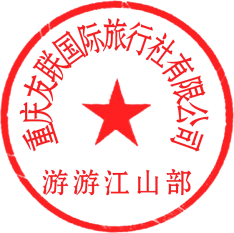 